Monday 18th January, 2021 Lesson 8 MultiplicationTo begin this lesson, show your child  the In Focus task and ask them who is correct – Lulu or Sam? Are there 2 groups of 5 or 5 groups of 2? Allow them to discuss this for a while. Tell them your friend said that they are both right. Is this possible? How can 5 × 2 and 2 × 5 be the same thing?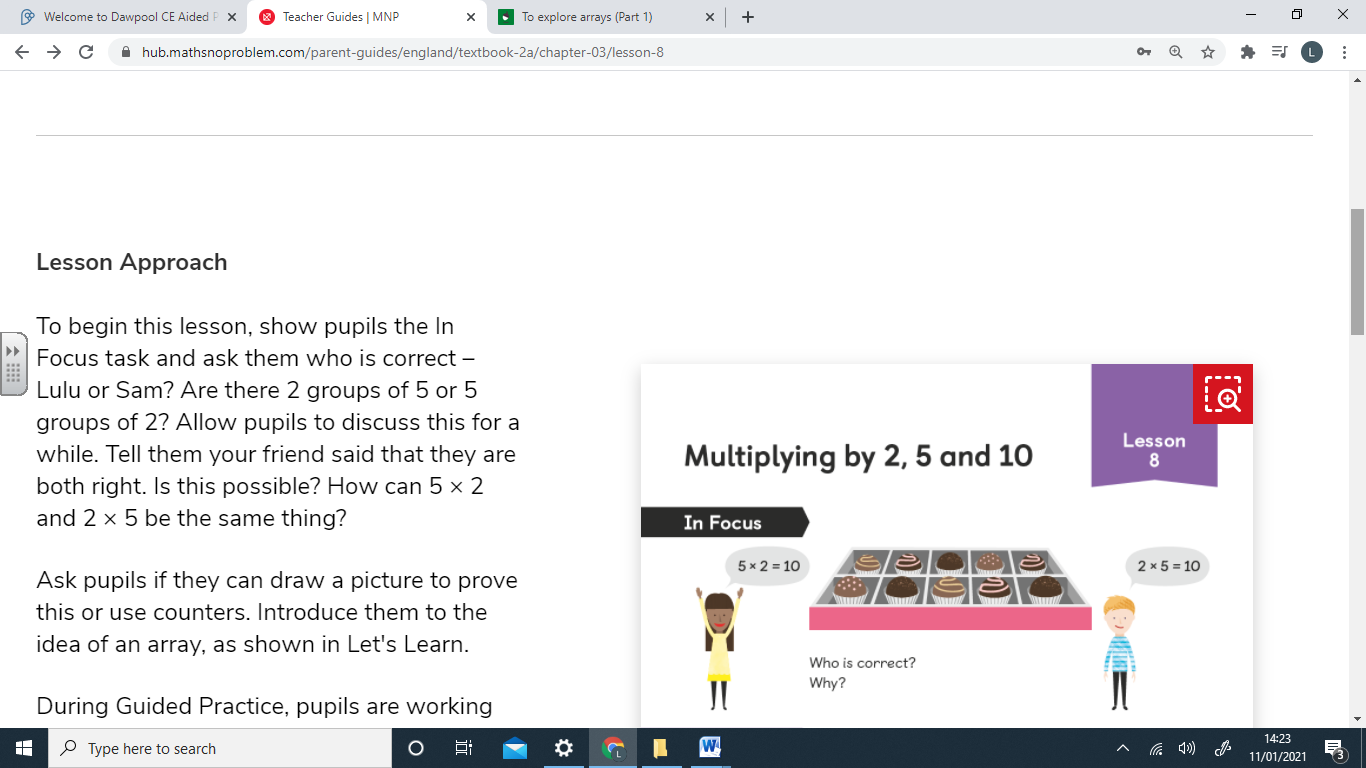 Ask pupils if they can draw a picture to prove this or use counters/small objects. Watch the video from Oak academy that explains about arrays then look at the picture below.  https://classroom.thenational.academy/lessons/to-explore-arrays-part-1-6mvkcd?activity=video&step=1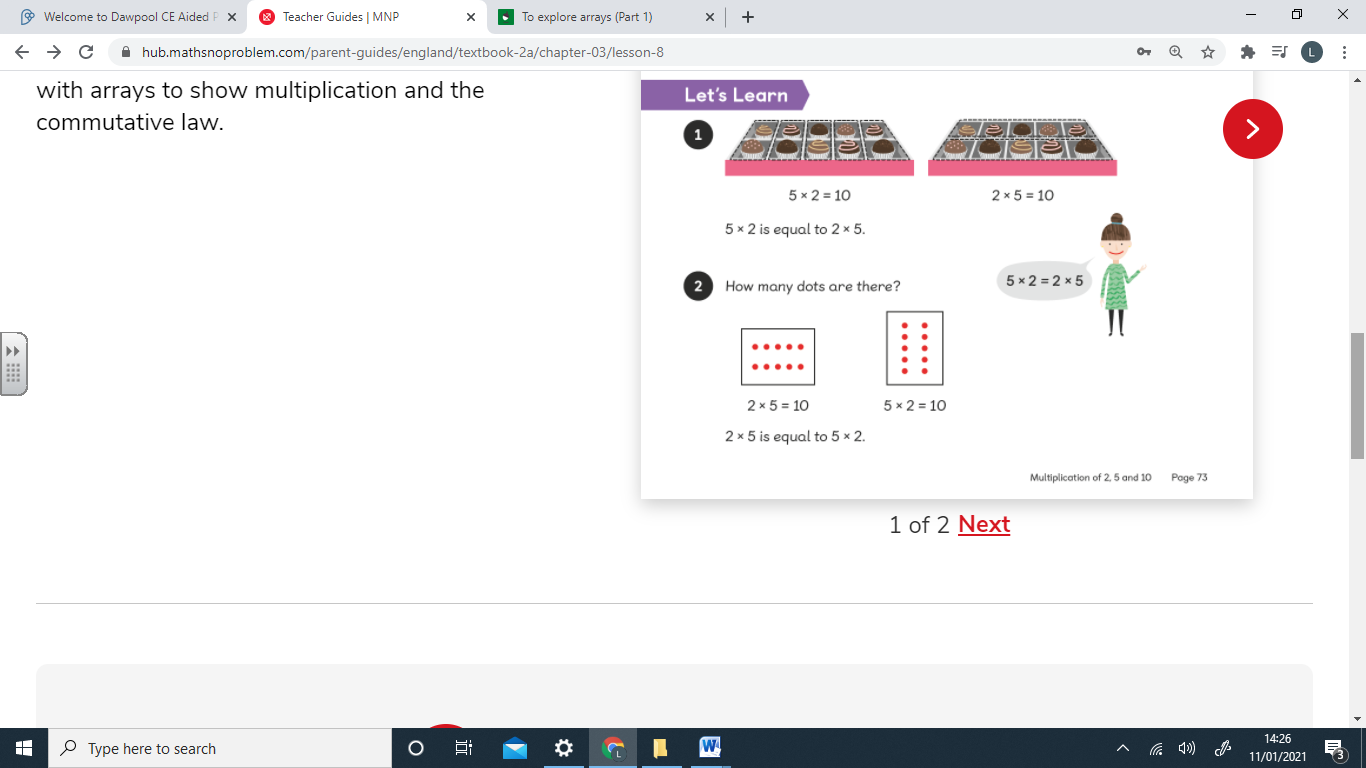 The dots show us the two different arrays we can draw for 2 x 5 and 5 x 2. They are the same equation with the same answer but the other way round.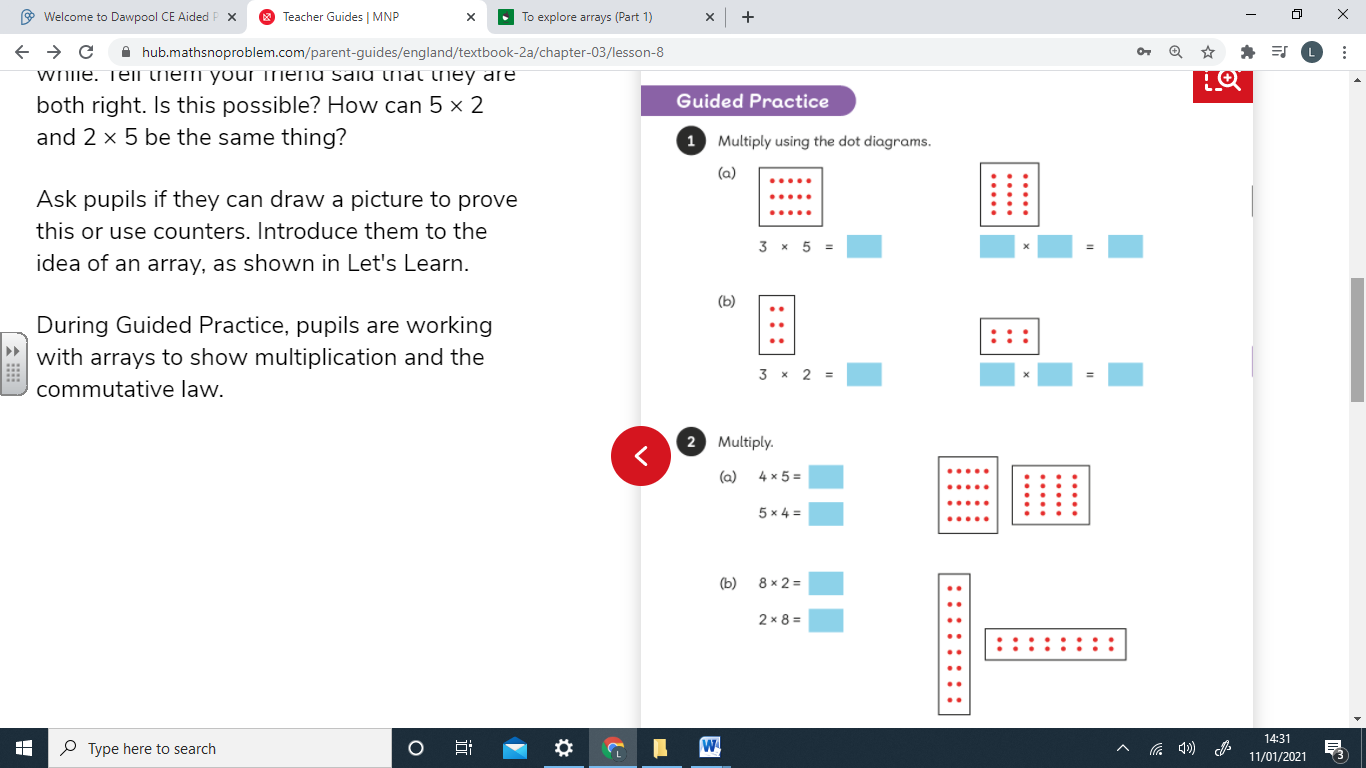 Work through the problems above explaining that the equation has the same answer even if we  swap the numbers around.   Eg 5 x 3 =15   3 x 5 =15Either complete the attached worksheets or write some of your own equations and commutate (reverse the numbers or swap them round) the numbers.  Eg 3 x 2 =    2 x 3 = If your child struggles with this concept, continue to show it using objects. Make 3 groups of 2 and the 2 groups of 3 and show that they both have the same answer. Ie 6